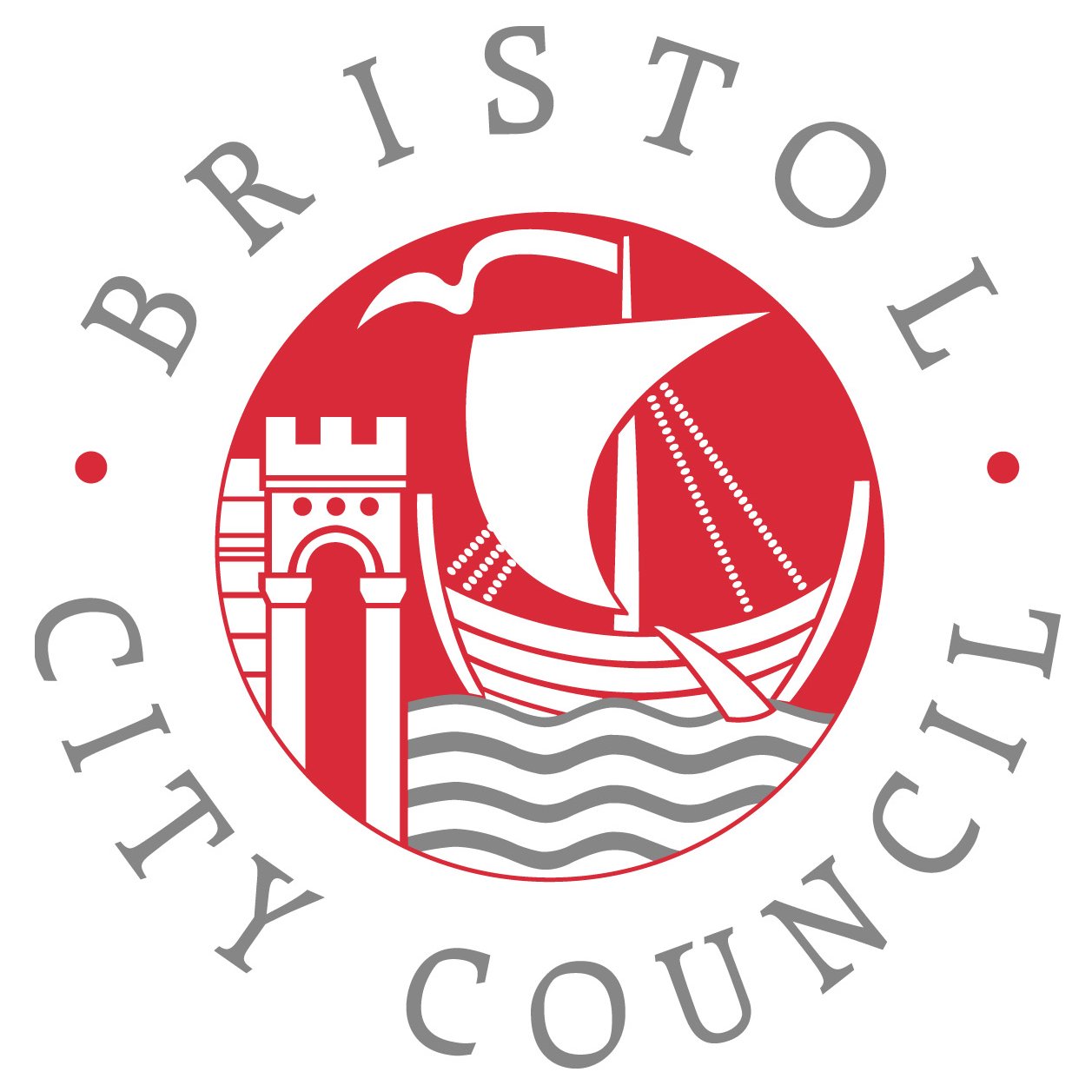 Weekly list of registered planning applications for the week commencing Monday 23 February 2015Received by CHIS on 9 MarchThis is a list of applications which were registered by the City Council during the week identified above.Please click on the application number link to view the plans and documents.  If you are unable to view the documents please telephone 0117 922 3000.CabotApplication No.	15/00684/LADate Received	10 February 2015Date Registered	23 February 2015Type of Application	Listed Building Consent (Alter/Extend)Proposal	Retention of alterations - Internal dining hatch created between living/dining room and kitchen. Existing ensuite bathroom to the second bedroom divided to create a smaller ensuite and WC with hallway access.Applicant	Dr Ben JordanCase Officer		Tel No.		CliftonApplication No.	15/00088/LADate Received	7 January 2015Date Registered	25 February 2015Type of Application	Listed Building Consent (Alter/Extend)Proposal	Replacement of existing rear staircase, new paving laid down and garden levelled. Replacement of existing balcony on kitchen window and new railings around lightwell. Applicant	Mrs Sarah ThomsonCase Officer		Tel No.		Application No.	15/00801/HDate Received	17 February 2015Date Registered	23 February 2015Type of Application	Full Planning (Householders)Proposal	Proposed detached domestic garage and store.Applicant	Mr Lee GardhouseCase Officer		Thomas WilkinsonTel No.		0117 903 7724Application No.	15/00802/LADate Received	17 February 2015Date Registered	23 February 2015Type of Application	Listed Building Consent (Alter/Extend)Proposal	Proposed detached domestic garage and store.Applicant	Mr Lee GardhouseCase Officer		Thomas WilkinsonTel No.		0117 903 7724Application No.	15/00880/CONDDate Received	20 February 2015Date Registered	25 February 2015Type of Application	Approval/Discharge of conditionsProposal	Application to approve details in relation to condition 2 (Sample Panels) of permission  08/01185/F Demolition of all existing buildings and erection of two semi detached five bedroom houses, one garage, highway works, landscaping and boundary treatment.Applicant	Kersfield DevelopmentsCase Officer		Bruce RiskTel No.		0117 922 2299Application No.	15/00886/VCDate Received	23 February 2015Date Registered	23 February 2015Type of Application	Works to Trees in Conservation AreasProposal	T5 - Yew. To be reduced on the sides only by 1.5 - 2m all and crown lifted to 4m approx. Care to be taken to leave looking natural.Applicant	Mr Nigel PickersgillCase Officer		Laurence WoodTel No.		0117 922 3728Application No.	15/00893/VCDate Received	23 February 2015Date Registered	23 February 2015Type of Application	Works to Trees in Conservation AreasProposal	Mature Rowan, approximately 5 metres in height with a trunk of 25cm diameter. Remove the tree, if necessary replacing it with a more suitable smaller specimen.Applicant	Dr John SmithsonCase Officer		Laurence WoodTel No.		0117 922 3728Application No.	15/00948/YDate Received	23 February 2015Date Registered	23 February 2015Type of Application	Prior Notification - TelecommunicationsProposal	Application for Prior Approval  - proposed base station installationApplicant	C/o agentCase Officer		Tel No.		Application No.	15/00949/FDate Received	23 February 2015Date Registered	25 February 2015Type of Application	Full PlanningProposal	Replacement of existing rear staircase, new paving laid down and garden levelled. Replacement of existing balcony on kitchen window and new railings around lightwell. Applicant	Mrs Sarah ThompsonCase Officer		Tel No.		Application No.	15/00919/VCDate Received	24 February 2015Date Registered	24 February 2015Type of Application	Works to Trees in Conservation AreasProposal	Bay (T1) Remove to ground level. This tree is dying back considerably.Proposed replanting with 1 or more Japanese maples. Prunus (T2) Crown reduce/Lift and thin, removing no more than 30% of the crown.Sycamore (T3) Reduce branches that are overhanging the boundary to boundary line. Sycamore, Ash and Elder (G1) Crown reduce/Side prune/Coppice all branches/stems that overhang the access lane.Applicant	Mr & Mrs John and Sue HartleyCase Officer		Laurence WoodTel No.		0117 922 3728Application No.	15/00921/VCDate Received	24 February 2015Date Registered	24 February 2015Type of Application	Works to Trees in Conservation AreasProposal	T1 = Cherry tree to be felledApplicant	Mr Barry ThoringtonCase Officer		Laurence WoodTel No.		0117 922 3728Application No.	15/00932/HDate Received	24 February 2015Date Registered	27 February 2015Type of Application	Full Planning (Householders)Proposal	Extension of existing basement garage and renewal of external surfacing.Applicant	Mr & Mrs Darren HillsCase Officer		Tessa ConnollyTel No.		0117 922 3239Application No.	15/00972/COUDate Received	24 February 2015Date Registered	24 February 2015Type of Application	Prior Notification - Use as dwelling- C3Proposal	Prior approval for the change of use from office floor space within Use Class B1 to residential accommodation falling within Class C3 (dwelling houses)Applicant	Mr Peter GuiverCase Officer		Rob McGovernTel No.		0117 922 3042Application No.	15/00964/VCDate Received	25 February 2015Date Registered	25 February 2015Type of Application	Works to Trees in Conservation AreasProposal	T1: 1 x Sycamore crown reduce x 25% and crown thin x 10% .T2: 1 x Sycamore fell encroaching onto neighbours roof.Applicant	Ms Sarah WyslingCase Officer		Laurence WoodTel No.		0117 922 3728Application No.	15/01074/CONDDate Received	26 February 2015Date Registered	26 February 2015Type of Application	Approval/Discharge of conditionsProposal	Application to approve details in relation to condition 3 b,c,d,e,g (Further details) of permission 14/00018/F Proposed detached assembly hall and office accommodated within part single/part two storey building. Revisions to existing playground area and provision of storage area at basement level. New steps from upper basement level.Applicant	Daisychain NurseryCase Officer		Jonathan CoombsTel No.		0117 922 3841Application No.	15/00933/LADate Received	27 February 2015Date Registered	27 February 2015Type of Application	Listed Building Consent (Alter/Extend)Proposal	Extension of existing basement garage and renewal of some external surfacingApplicant	Mr & Mrs Darren HillsCase Officer		Tessa ConnollyTel No.		0117 922 3239Application No.	15/01019/VPDate Received	27 February 2015Date Registered	27 February 2015Type of Application	Tree Preservation OrderProposal	T1: Monterey Cypress on green in front of terrace. To remove deadwood throughout crown, remove any split/hanging limbs and reduce end weight on limb supported by existing cable brace as it has large inclusion and ganoderma brackets where it forks.T2: To remove Elder on green in front of terrace. As it's multi-stemmed and at least 50% of the tree is deadwood. So if the deadwood were to be removed.T3: To remove spit/hanging limb from lawson cypress.T4: To remove Prunus on green in front of terrace as it has honey fungus (and dead).T5: To remove all major deadwood from Lime on green in front of terraceApplicant	Top Tree ServicesCase Officer		Laurence WoodTel No.		0117 922 3728Application No.	15/01051/VCDate Received	27 February 2015Date Registered	27 February 2015Type of Application	Works to Trees in Conservation AreasProposal	Tibetan Cherry - Fell. Pittosporum - Fell.Applicant	Mr Nick AldridgeCase Officer		Laurence WoodTel No.		0117 922 3728Application No.	15/01052/VCDate Received	27 February 2015Date Registered	27 February 2015Type of Application	Works to Trees in Conservation AreasProposal	Sycamore - Remove and replace with British mixed fruit orchard of 21 trees.Applicant	Mrs Mary LehaneCase Officer		Laurence WoodTel No.		0117 922 3728Application No.	15/01060/VCDate Received	27 February 2015Date Registered	27 February 2015Type of Application	Works to Trees in Conservation AreasProposal	T6-T11: To re-pollard group of self-seeded sycamore trees to old points, at rear of terrace.Applicant	Top Tree ServicesCase Officer		Laurence WoodTel No.		0117 922 3728Clifton EastApplication No.	15/00889/VCDate Received	23 February 2015Date Registered	23 February 2015Type of Application	Works to Trees in Conservation AreasProposal	T1 = X1 Horse Chestnut to be crown reduced by 2mApplicant	Ms Stacey TurnerCase Officer		Laurence WoodTel No.		0117 922 3728Application No.	15/00937/CPLBDate Received	24 February 2015Date Registered	24 February 2015Type of Application	Cert of Lawfulness - proposed - LBCProposal	Application for Certificate of lawfulness of proposed works to a listed building for a new heating system with external flue.Applicant	Mr Robert HazellCase Officer		Tel No.		Application No.	15/00971/CPLBDate Received	24 February 2015Date Registered	24 February 2015Type of Application	Cert of Lawfulness - proposed - LBCProposal	Application for a Certificate of Proposed Development (Listed Building) -  Roof repair works.Applicant	Mr David John LockyerCase Officer		Tel No.		Application No.	15/00953/FDate Received	25 February 2015Date Registered	25 February 2015Type of Application	Full PlanningProposal	Proposed erection of cycle stands, car park barrier and roof edge protection barrier.Applicant	Alder King LLPCase Officer		Tel No.		Application No.	15/01031/VCDate Received	25 February 2015Date Registered	25 February 2015Type of Application	Works to Trees in Conservation AreasProposal	Fell two Apple trees (T1 & T2) and remove the lowest limb to the west of Cherry tree (T3),Applicant	Mr A KingCase Officer		Laurence WoodTel No.		0117 922 3728Date Received	24 February 2015Date Registered	24 February 2015Type of Application	Full PlanningSite AddressBasement Flat 4 Woodland Road Bristol BS8 1TA Site AddressBasement And Ground Floor Maisonette 2 Victoria Square Bristol BS8 4EU Site AddressClifton Bank Clifton Down Bristol BS8 3HT Site AddressClifton Bank Clifton Down Bristol BS8 3HT Site AddressClifton College Rifle Range And Squash Courts Canynge Road Bristol  Site AddressWellington House 23 Canynge Road Bristol BS8 3JZ Site Address5 York Gardens Bristol BS8 4LL  Site AddressO2 Mast Clifton Down Bristol  Site AddressBasement And Ground Floor Maisonette 2 Victoria Square Bristol BS8 4EU Site Address19 Clifton Park Bristol BS8 3BZ  Site Address38 Bellevue Crescent Bristol BS8 4TF  Site AddressTrafalgar House Clifton Down Bristol BS8 3NG Site Address78 Princess Victoria Street Bristol BS8 4DD  Site Address19 Bellevue Crescent Bristol BS8 4TE  Site Address1 Clifton Park Bristol BS8 3BS  Site AddressTrafalgar House Clifton Down Bristol BS8 3NG Site AddressIsland Saville Place Bristol  Site Address14 Camden Terrace Bristol BS8 4PU  Site AddressAvon Cottage Worlds End Lane Bristol BS8 4TQ Site AddressLane To The Rear Of Saville Place Bristol  Site Address6 Osborne Road Clifton Bristol  Site AddressFlat 4 11 Frederick Place Bristol BS8 1AS Site Address66 St Pauls Road Clifton Bristol  Site AddressPembroke House 15 Pembroke Road Clifton Bristol BS8 3BASite Address7 Eaton Crescent Bristol BS8 2EJ  